Supplementary Table 1. Metabarcoding markers and gene regions, references, primer sequences, approximate target sequence length, and PCR parameters Supplemetary Table 2. Total number of reads (pairs and single reads post-merge) at each step in the quality control pipeline.Supplementary Table 3. Amplicon sequence variant (ASV) counts for each metabarcoding marker*Marker without/with fish blockerSupplementary Table 4.  Master dataset from Salish Sea metabarcoding and morphological analysis.Relative abundances were classified as rare (<1%), low (1–3%), moderate (4–10%), or high (>10%).                                                        https://docs.google.com/spreadsheets/d/1WJar4d5aY24ofHfLo-4U1b5OyuZzfqF5/edit?usp=sharing&ouid=110850699049183358312&rtpof=true&sd=true(please go to link) Excel file also is attachedSupplementary Table 5. Species studied in the laboratory and whether or not they were detected in this metabarcoding study.*= Known from freshwaters and/or estuaries in the Salish Sea and/or NE Pacific region (USGS NAS 2023 [50])Supplementary Table 6. Assessment of assigned sequence variants (ASVs) to putative nonindigenous species. *Best percent identity (PID) to putative nonindigenous species. Range shown for multi-ASV taxa. FB=results with fish blocker primer. N/A=Not Available.Supplementary FiguresSupplementary Figure 1. Taxonomic and read count/relative abundance information viewed through Krona plot hierarchical data browsers. doi:10.6084/m9.figshare.21791738).Supplementary Figure 2A. Decapoda Crustacea species resolved by morphology and/or four metabarcoding markers. Filled circles denote presence, empty circles indicate that the taxon was not detected, and missing circles show lack of resolution for that method.Supplementary Figure 2B.  Cnidaria species resolved by morphology and/or four metabarcoding markers. Filled circles denote presence, empty circles indicate that the taxon was not detected, and missing circles show lack of resolution for that method.Supplementary Figure 2C.  Echinodermata species resolved by morphology and/or three invertebrate metabarcoding markers. Filled circles denote presence, empty circles indicate that the taxon was not detected, and missing circles show lack of resolution for that method.Supplementary Figure 2D.  Gastropoda Mollusca species resolved by morphology and/or three metabarcoding markers. Filled circles denote presence, empty circles indicate that the taxon was not detected, and missing circles show lack of resolution for that method.Supplementary Figure 2E. Actinopterygii (Teleostei) fish species resolved by morphology and/or four metabarcoding markers. Filled circles denote presence, empty circles indicate that the taxon was not detected, and missing circles show lack of resolution for that method.Supplementary Figure 3. Proportion of Arthropoda species carbon biomass versus proportion of Arthropoda sequence reads from metabarcoding marker LrCOI Regression fit R2, with adjusted p-values for multiple comparisons [per 92], and Pearson correlation (r) coefficients indicated.Supplementary FiguresSupplementary Figure 1. Taxonomic and read count/relative abundance information viewed through Krona plot hierarchical data browsers. doi:10.6084/m9.figshare.21791738).Supplementary Figure 2A. Decapoda Crustacea species resolved by morphology and/or four metabarcoding markers. Filled circles denote presence, empty circles indicate that the taxon was not detected, and missing circles show lack of resolution for that method.Supplementary Figure 2B.  Cnidaria species resolved by morphology and/or four metabarcoding markers. Filled circles denote presence, empty circles indicate that the taxon was not detected, and missing circles show lack of resolution for that method.Supplementary Figure 2C.  Echinodermata species resolved by morphology and/or three invertebrate metabarcoding markers. Filled circles denote presence, empty circles indicate that the taxon was not detected, and missing circles show lack of resolution for that method.Supplementary Figure 2D.  Gastropoda Mollusca species resolved by morphology and/or three metabarcoding markers. Filled circles denote presence, empty circles indicate that the taxon was not detected, and missing circles show lack of resolution for that method.Supplementary Figure 2E. Actinopterygii (Teleostei) fish species resolved by morphology and/or four metabarcoding markers. Filled circles denote presence, empty circles indicate that the taxon was not detected, and missing circles show lack of resolution for that method.Supplementary Figure 3. Proportion of Arthropoda species carbon biomass versus sequence reads (merged ASVs for that species) from metabarcoding marker LrCOI Regression fit R2, with adjusted p-values for multiple comparisons [per 92], and Pearson correlation (r) coefficients indicated.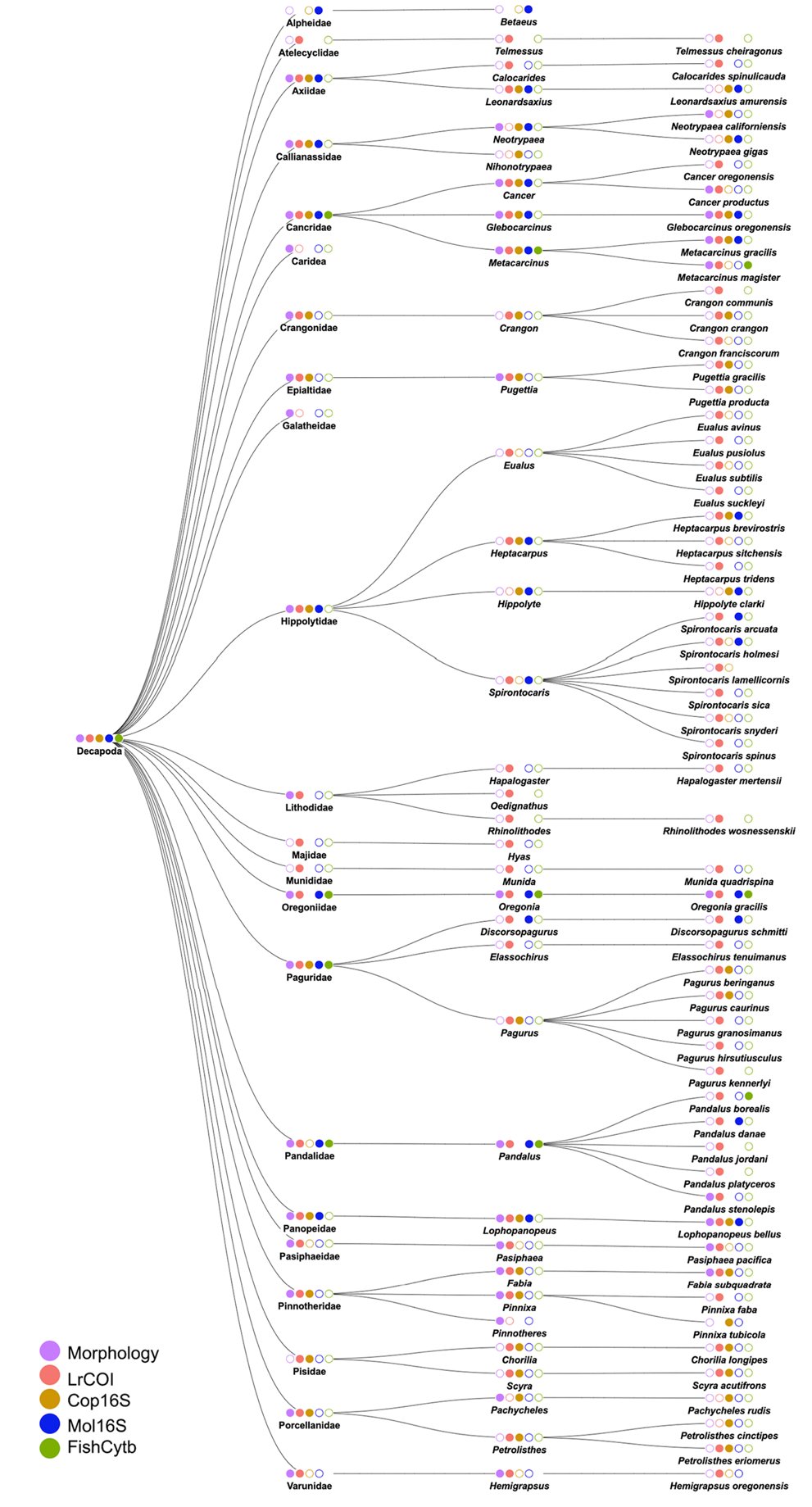 Supplementary Figure 2A. Decapoda Crustacea species resolved by morphology and/or four metabarcoding markers. Filled circles denote identification, empty circles indicate that the taxon was not detected, and missing circles show lack of resolution for that method.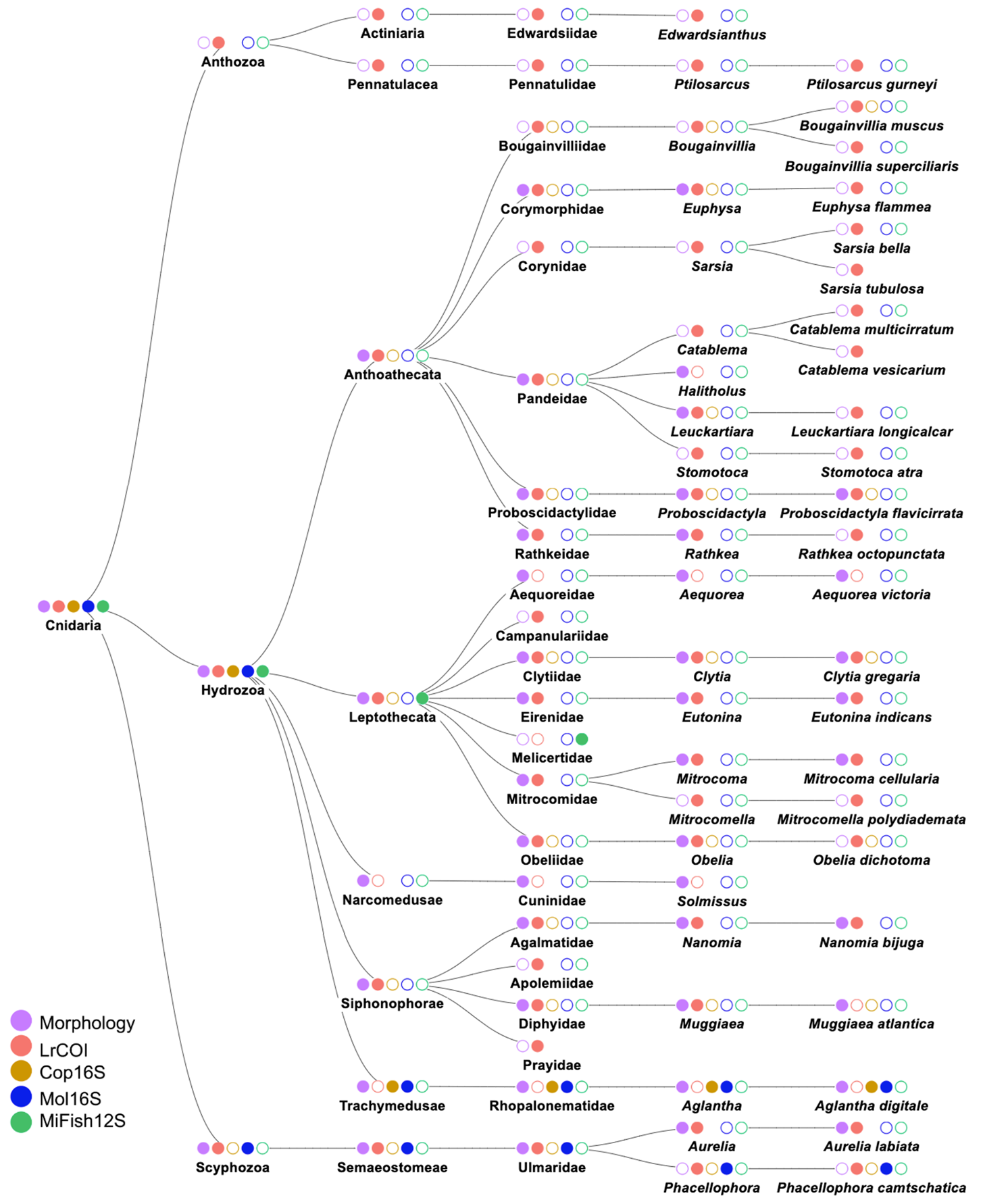 Supplementary Figure 2B.  Cnidaria species resolved by morphology and/or four metabarcoding markers. Filled circles denote identification, empty circles indicate it was not detected, and missing circles show lack of resolution by that method.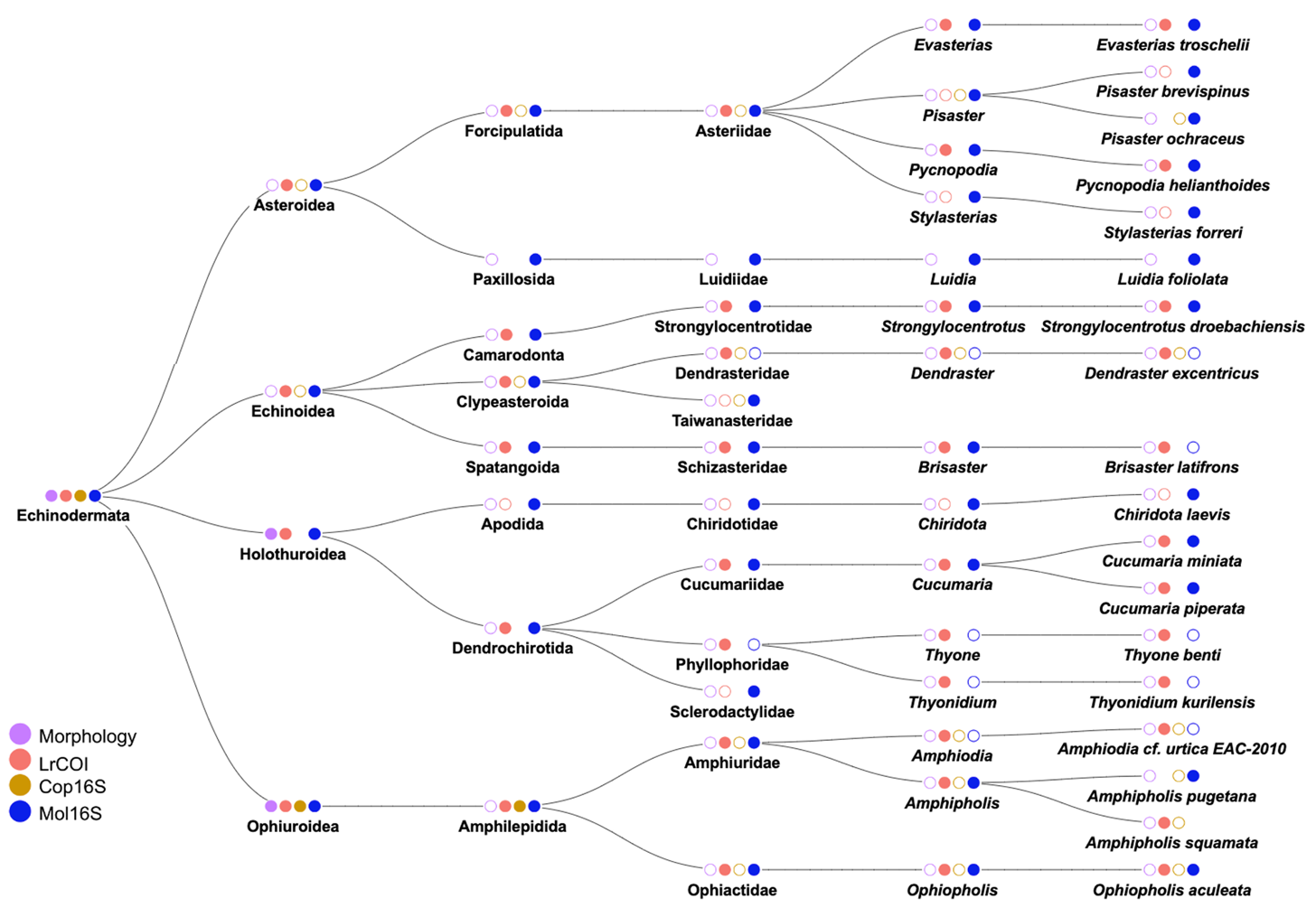 Supplementary Figure 2C. Echinodermata species resolved by morphology and/or three invertebrate metabarcoding markers. Filled circles denote presence, empty circles indicate that the taxon was not detected, and missing circles show lack of resolution for that method.
Supplementary Figure 2D.  Gastropoda Mollusca species resolved by morphology and/or three metabarcoding markers. 
Filled circles denote presence, empty circles indicate that the taxon was not detected, and missing circles show lack of resolution for that method.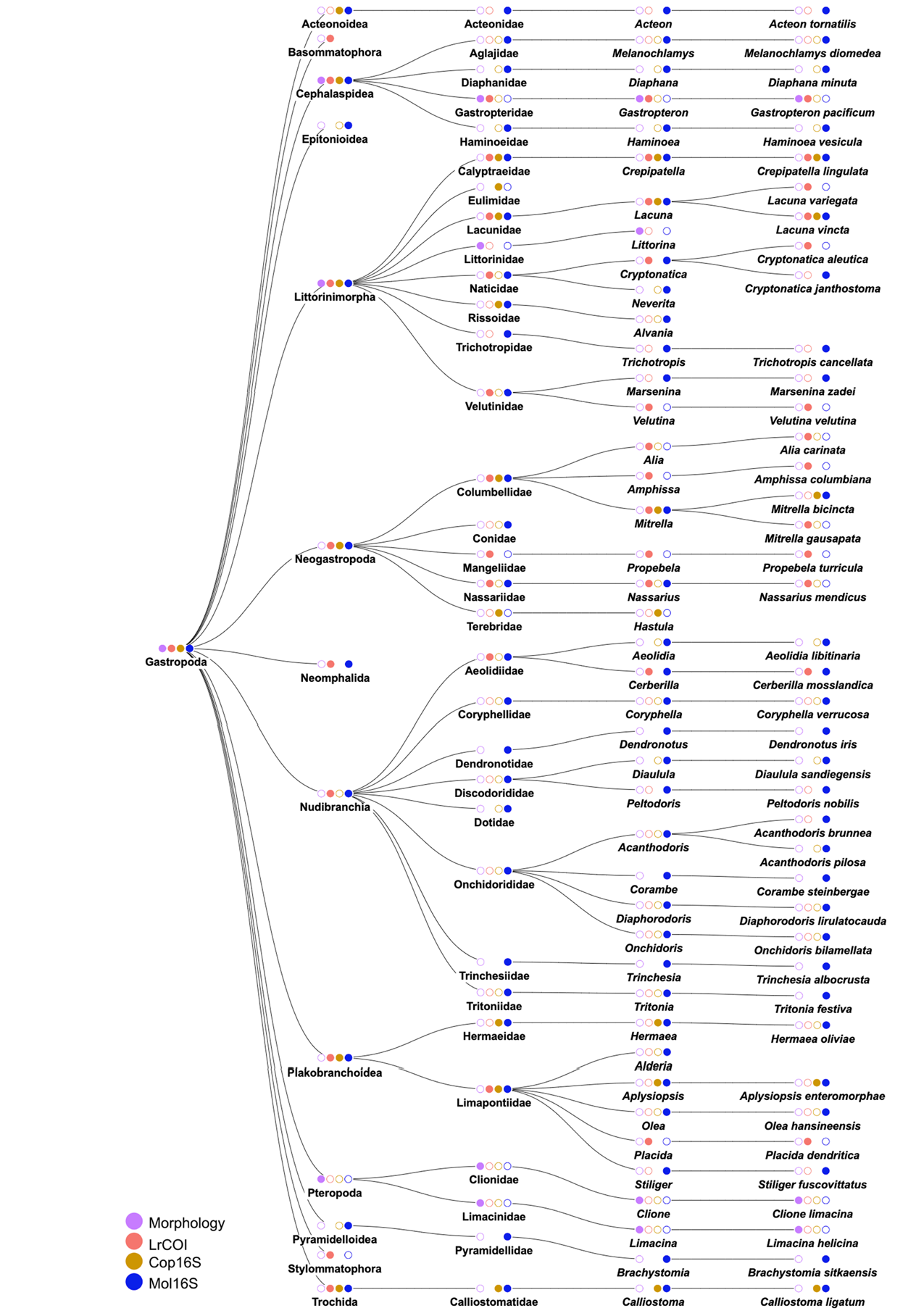 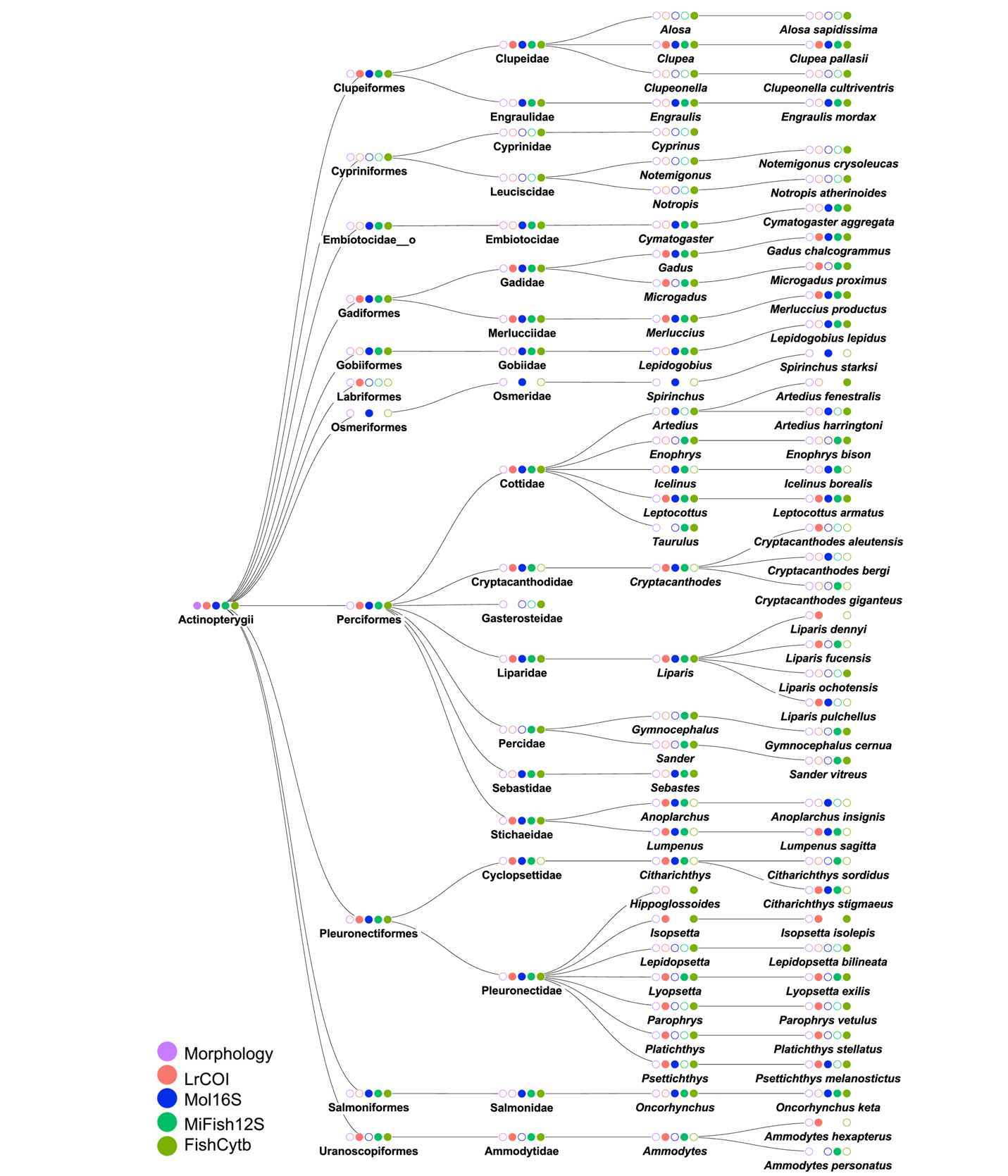 Supplementary Figure 2E. Actinopterygii (Teleostei) fish species resolved by morphology and/or four metabarcoding markers. Filled circles denote presence, empty circles indicate that the taxon was not detected, and missing circles show lack of resolution for that method.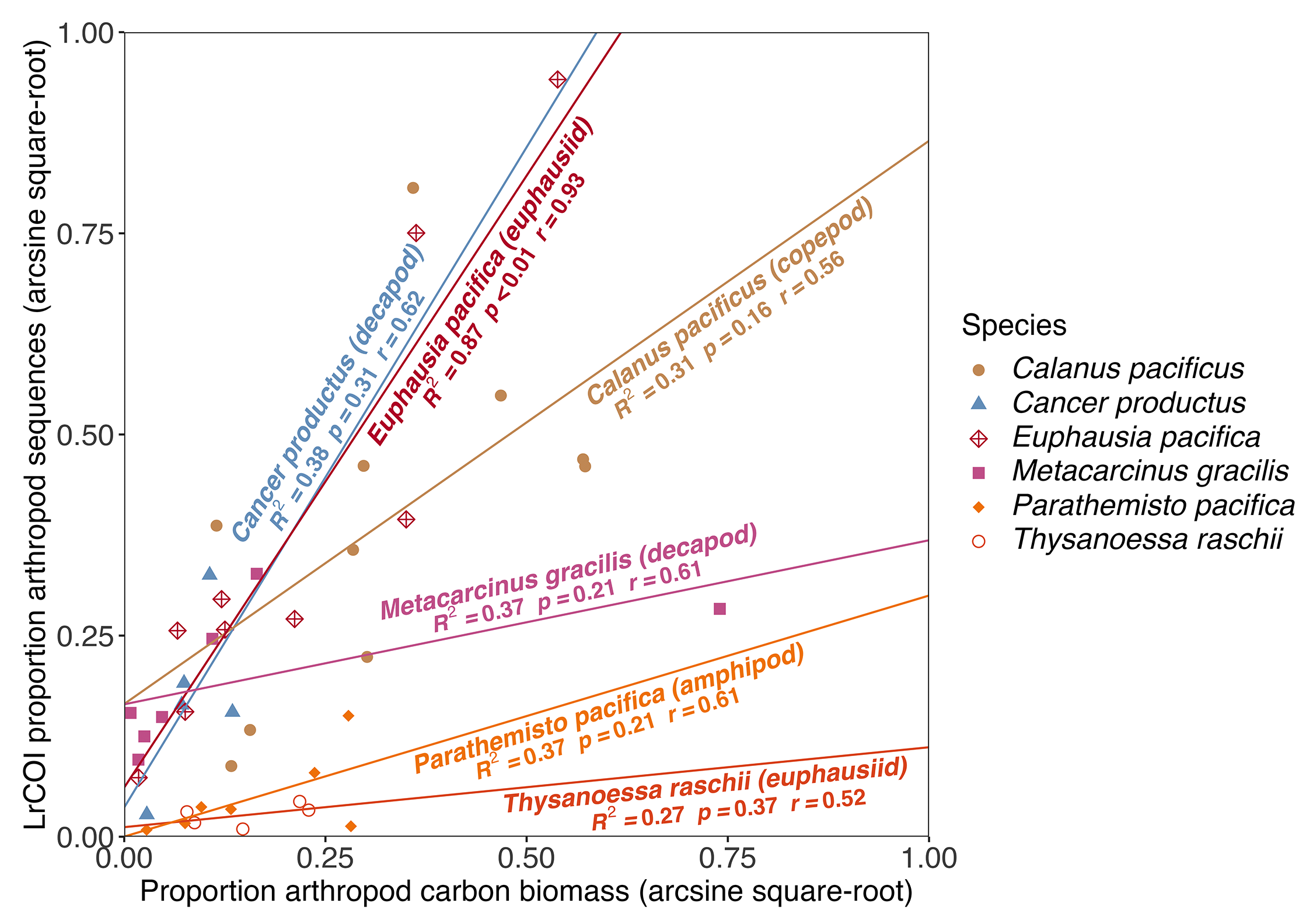 Supplementary Figure 3. Proportion of Arthropoda species carbon biomass versus proportion of sequence reads (ASVs merged per species) from metabarcoding marker LrCOI. Regression fit R2, with adjusted p-values for multiple comparisons [per 92], and Pearson correlation (r) coefficients indicated.Metabarcodingmarker name(gene region)Marker and reference(s)Forward primerReverse primerTarget sequence length(N nucleotides)PCR anneal 
temperature (oCelsius)N PCR cyclesLrCOI(mitochondrial cytochrome c oxidase I)Leray et al. (2013) [48];Geller et al. (2013) [49]GGWACWGGWTGAACWGTWTAYCCYCCTAIACYTCIGGRTGICCRAARAAYCA 3135535Cop16S(mitochondrial 16S ribosomal RNA)Clarke et al. (2017)[54]TAAGGTAGCATARTAATTWGTAATTCAACATCGAGGTC125–1854535Mol16S(mitochondrial 16S ribosomal RNA)Klymus et al. (2017) [36]RRWRGACRAGAAGACCCTARTCCAACATCGAGGT125–1855835MiFish12S(mitochondrial 12S ribosomal RNA)Miya et al. (2015) [58]GTCGGTAAAACTCGTGCCAGCCATAGTGGGGTATCTAATCCCAGTTTG172(163–185)6535FishCytb(mitochondrial cytochrome b)Snyder and Stepien (2020) [61];Snyder et al. (2020) [62]GCCTACGCYATYCTHCGMTCHATYCCGGGTGTTCNACNGGYATNCCNCCAATTCA1545035Marker and SampleRaw read pairs       Cutadapt adaptor trim pairsDADA2 qualityfilter pairsDADA2 mergedreadsDADA2 non-chimericreads% Reads retainedLrCOI_1804_P22_v_BSsG            150,873           149,582           135,975        121,502        115,368 76.5LrCOI_1804_P4_v_BSsG            101,257           100,201             90,265          85,884          79,220 78.2LrCOI_1804_P8_o_BSsG            108,646           107,803             95,616          88,954          85,871 79.0LrCOI_1804_P28_v_BSsG            156,378           154,821           139,414        129,924        125,243 80.1LrCOI_1804_P38_o_BSsG            133,564           132,184           119,713        112,939        107,897 80.8LrCOI_1804_P402_v_BSsG            121,640           120,730           116,599        111,413          89,640 73.7LrCOI_1804_P12_v_BSsG            144,158           142,748           129,061        124,594        119,720 83.0LrCOI_1809_P22_v_BSsG            127,444           126,318           109,545        102,749          96,069 75.4LrCOI_1809_P8_o_BSsG              87,162             86,450             76,048          71,877          67,898 77.9LrCOI_1809_P38_o_BSsG            122,167           121,178           111,784        105,531        101,428 83.0Cop16S_1809_P22_v_BSsF            137,205           136,193           133,616        131,032        128,862 93.9Cop16S_1809_P8_v_BSsF            202,613           201,185           197,483        190,517        187,912 92.7Cop16S_1809_P28_v_BSsF              90,101             89,543             88,037          86,085          85,810 95.2Cop16S_1809_P38_v_BSsF            174,617           173,419           169,535        165,757        164,272 94.1Cop16S_1809_P38_o_BSsF            168,079           165,725           158,603        156,161        155,122 92.3Cop16S_1809_P402_v_BSsF              96,453             95,784             93,519          92,727          92,666 96.1Cop16S_1809_P12_v_BSsF            138,550           137,047           133,197        132,113        131,319 94.8Mol16S_1804_P22_v_BS20            340,156           318,984           307,240        303,699        289,206 85.0Mol16S_1804_P4_v_A_KAsH              88,068             54,754             48,913          44,689          42,708 48.5Mol16S_1804_P4_v_BS20            210,286           198,775           187,630        175,458        164,106 78.0Mol16S_1804_P8_v_BS20            273,904           256,405           246,976        242,168        225,155 82.2Mol16S_1804_P28_v_BS20            172,836           163,125           154,473        150,052        134,945 78.1Mol16S_1804_P402_v_BS20            411,653           391,621           382,218        380,908        377,995 91.8Mol16S_1804_P12_v_BS20            281,659           264,924           245,339        237,723        234,648 83.3Mol16S_1809_P4_v_BSsF              75,496             74,452             72,799          72,481          72,194 95.6Mol16S_1809_P4_v_BS20            120,707           112,828           104,191        102,302        101,328 83.9Mol16S_1809_P8_v_BS20            261,369           245,141           235,881        233,083        224,636 85.9Mol16S_1809_P8_o_BSsF            107,398           105,762           104,281        103,382        102,581 95.5Mol16S_1809_P28_v_BS20            284,093           264,123           252,036        248,801        241,705 85.1Mol16S_1809_P38_v_BSsF              54,579             53,981             53,073          51,898          51,156 93.7Mol16S_1809_P38_v_BS20            371,415           347,162           329,333        325,487        315,458 84.9Mol16S_1809_P38_o_BSsF            193,581           191,306           187,602        182,944        179,128 92.5Mol16S_1809_P402_v_BSsF            107,610           106,323           103,254        102,650        102,441 95.2Mol16S_1809_P402_v_BS20            146,364           136,669           128,173        126,414        121,454 83.0Mol16S_1809_P12_v_BSsF              69,173             68,317             67,517          67,084          66,351 95.9Mol16S_1809_P12_v_BS20            265,703           240,887           212,225        207,240        197,702 74.4Mol16S_FB_1804_P22_v_BS20            243,775           228,289           220,530        218,162        212,268 87.1Mol16S_FB_1804_P4_v_BS20            175,305           165,465           157,998        150,335        143,039 81.6Mol16S_FB_1804_P8_v_BS20            168,262           157,248           152,275        149,901        142,989 85.0Mol16S_FB_1804_P28_v_BS20            127,931           120,053           114,586        113,152        107,279 83.9Mol16S_FB_1804_P38_v_BSsH            132,895           131,252           127,581        126,125        116,578 87.7Mol16S_FB_1804_P402_v_BS20            219,543           208,861           204,141        203,563        202,573 92.3Mol16S_FB_1804_P12_v_BS20            209,625           197,201           185,006        183,493        183,029 87.3Mol16S_FB_1809_P22_v_BSsH            122,139           120,675           119,194        118,594        116,908 95.7Mol16S_FB_1809_P22_v_BS20            273,612           257,489           248,794        245,575        229,427 83.9Mol16S_FB_1809_P4_v_BS20            266,993           249,868           237,842        232,855        221,668 83.0Mol16S_FB_1809_P8_v_BS20            188,850           176,448           165,853        162,941        156,469 82.9Mol16S_FB_1809_P8_o_BSsH            127,489           124,953           113,484        111,308        109,637 86.0Mol16S_FB_1809_P28_v_BS20            296,595           278,120           268,091        265,814        262,380 88.5Mol16S_FB_1809_P38_v_BS20            177,721           166,656           157,995        155,850        151,412 85.2Mol16S_FB_1809_P38_o_BSsH            114,588           113,016           109,954        108,149        106,240 92.7Mol16S_FB_1809_P402_v_BSsH              98,063             96,476             93,600          92,706          91,669 93.5Mol16S_FB_1809_P402_v_BS20            167,697           157,135           148,533        146,509        140,963 84.1Mol16S_FB_1809_P12_v_BSsH              52,628             51,961             50,322          49,928          48,421 92.0Mol16S_FB_1809_P12_v_BS20            211,086           194,094           186,050        183,867        174,837 82.8MiFish12S_1804_P22_v_BS20            161,912           144,423             57,662          56,608          56,224 34.7MiFish12S_1804_P4_v_BS20            206,536           193,698           155,051        152,901        151,255 73.2MiFish12S_1804_P8_v_BS20            270,810           247,369             84,739          83,850          83,815 30.9MiFish12S_1804_P28_v_BS20            181,119           169,663           135,577        134,064        130,997 72.3MiFish12S_1804_P38_v_BS20            197,727           185,713           158,503        157,094        155,507 78.6MiFish12S_1804_P402_v_BS20            180,170           166,603             86,145          85,308          85,284 47.3MiFish12S_1804_P12_v_BS20            147,083           138,556           124,580        124,145        123,226 83.8MiFish12S_1809_P4_v_BS20            260,375           236,628             49,458          49,401          49,398 19.0MiFish12S_1809_P8_o_BSsE              49,389             49,182             48,840          48,773          48,773 98.8MiFish12S_1809_P38_v_BS20            230,787           218,826           176,369        175,660        174,276 75.5MiFish12S_1809_P38_o_BSsE            107,889           107,356           106,671        105,563        103,768 96.2FishCytb_1804_P22_v_BSsH              72,705             72,058             71,004          70,429          69,597 95.7FishCytb_1804_P22_v_BS20            256,483           247,444           130,668        127,102        125,388 48.9FishCytb_1804_P4_v_BSsH              73,304             72,706             72,310          71,687          70,225 95.8FishCytb_1804_P4_v_BS20            266,189           260,623           256,740        252,260        245,441 92.2FishCytb_1804_P8_v_BS20            284,845           276,670           268,384        261,365        242,182 85.0FishCytb_1804_P8_o_BSsH              97,103             96,300             95,464          94,176          93,542 96.3FishCytb_1804_P28_v_BSsH              55,917             55,440             55,049          54,720          54,047 96.7FishCytb_1804_P28_v_BS20            279,533           273,164           257,561        254,781        250,962 89.8FishCytb_1804_P38_o_BSsH            179,803           178,414           177,440        176,088        171,735 95.5FishCytb_1804_P402_v_BS20            176,161           172,383           168,248        165,780        164,975 93.7FishCytb_1804_P12_v_BSsH              81,579             80,989             80,581          80,406          80,397 98.6FishCytb_1804_P12_v_BS20            217,277           211,658           208,411        207,696        207,654 95.6FishCytb_1809_P28_v_BS20            103,187           100,581             87,654          85,888          85,218 82.6FishCytb_1809_P38_v_BSsH              86,832             86,101             85,563          85,312          84,324 97.1FishCytb_1809_P38_v_BS20            132,817           130,377           128,086        126,772        125,063 94.2FishCytb_1809_P38_o_BSsH              62,214             61,682             61,217          61,051          61,013 98.1Metabarcoding marker name (gene region)Total N ASVsTotal N ASVs classified to species 
(N unique species)Total N ASVs classified to genus or species (N unique genera + species)N Metazoan ASVsN Metazoan ASVs classified to species (N unique species)N Metazoan ASVs classified to genus 
or species 
(N unique genera + species)LrCOI (mitochondrial cytochrome c oxidase I)1321571(177)680(140)1006560(167)669(130)Mol16S(mitochondrial 16S ribosomal RNA)911/1150*343/382 (126/129)479/538 (134/137)813/852338/376 (122/124)474/532 (130/132)Cop16S (mitochondrial 16S
 ribosomal RNA)383147(45)167(41)341147(45)167(41)MiFish12S (mitochondrial 12S 
ribosomal RNA)65141(23)50(26)5137(20)46(23)FishCytb(mitochondrial cytochrome b)126195(38)108(43)43293(36)106(41)Species name and authorityCommon nameDetected in 
this studyClupeonella cultriventris (von Nordmann, 1840)Black Sea spratyesDreissena rostriformis bugensis (Andrusov, 1897)Quagga musselnoDreissena polymorpha (Pallas, 1771)Zebra musselyesEtheostoma blennioides Rafinesque, 1819Greenside darternoGymnocephalus cernua (Linnaeus, 1758)Eurasian ruffeyesHypophthalmichthys molitrix (Valenciennes, 1844)Silver carpnoMicropterus dolomieu Lacepède, 1802Smallmouth bassno*Neogobius melanostomus (Pallas, 1814)Round gobynoPerca flavescens (Mitchill, 1814)Yellow perchnoPerca fluviatilis Linnaeus, 1758European perchnoPercina caprodes (Rafinesque, 1818)Common logperchnoSander vitreus (Mitchill, 1818)Walleyeyes*Marker: Putative nonindigenous speciesN ASVsTotal Reads (Rel. Abund. Range)NUnique SamplesPID* to putative nonindigenous speciesNext closest hit species name (PID)Potential local species 
(marker genes available for comparison)Confidence (reason)LrCOI: 
Proceraea okadai114 (0.02)199.7Proceraea nigropunctata (86.6)Proceraea hanssoni
(16S, COI), 
Proceraea nigropuncatata 
(16S, COI)High (High PID match, no close hit to local species)Mol16S: Proceraea okadai 17 (0.01)198.9Proceraea nigropunctata (91.6)Proceraea hanssoni
(16S, COI), 
Proceraea nigropuncatata 
(16S, COI)High (High PID match, no close hit to local species)Mol16S_FB: Proceraea okadai 111 (0.01)198.9Proceraea nigropunctata (91.6)Proceraea hanssoni
(16S, COI), 
Proceraea nigropuncatata 
(16S, COI)High (High PID match, no close hit to local species)FishCytb: Hediste diadroma 112(0.01)1100Hediste japonica (84.3)Hediste limnicola 
(16S, no cytb)High (High PID match, no close hit for local species)Mol16S: 
Hediste diadroma 112 (<0.01)2100Hediste japonica (96.1)Hediste limnicola 
(16S, no cytb)High (High PID match, no close hit for local species)Mol16S_FB: Hediste diadroma 189 (<0.01-0.03)3100Hediste japonica (96.1)Hediste limnicola 
(16S, no cytb)High (High PID match, no close hit for local species)Cop16S: Leonardsaxius amurensis 136(0.02)197.6Eiconaxius borradailei (83.3)Leonardsaxius spinulicauda (no 16S)Low (Low rRNA PID match, no marker reference for local species)Mol16S: Leonardsaxius amurensis 124(0.01)197.1Pugnatrypaea pugnatrix (91.5)Leonardsaxius spinulicauda (no 16S)Low (Low rRNA PID match, no marker reference for local species)LrCOI: Crangon crangon130 (0.04)197.3Crangon septemspinosa (94.0)Crangon alaskensis (COI, no 16S), Crangon alba (no COI or 16S), 
Crangon dalli (no COI or 16S), Crangon franciscorum (COI, no 16S), Crangon nigricauda (no COI or 16S), Crangon holmesi (no COI or 16S), Crangon lockingtonii (no COI or 16S), Crangon nigromaculata (no COI or 16S),Crangon capensis (no COI or 16S)Low (High PID match, no 16S and limited COI reference for local species)Cop16S: Crangon crangon2185 (<0.01-0.18)499.1Neocrangon sagamiensis (93.4)Crangon alaskensis (COI, no 16S), Crangon alba (no COI or 16S), 
Crangon dalli (no COI or 16S), Crangon franciscorum (COI, no 16S), Crangon nigricauda (no COI or 16S), Crangon holmesi (no COI or 16S), Crangon lockingtonii (no COI or 16S), Crangon nigromaculata (no COI or 16S),Crangon capensis (no COI or 16S)Low (High PID match, no 16S and limited COI reference for local species)Mol16S: Lucinoma borealis 32399 (0.53-1.28)397.1-97.8N/ALucinoma annulata (no 16S)Low (Low rRNA PID match, no marker ref. for local species)Mol16S_FB: Lucinoma borealis 22914 (0.37-2.15)297.8N/ALucinoma annulata (no 16S)Low (Low rRNA PID match, no marker ref. for local species)Mol16S: Dreissena polymorpha 3500 (<0.01-0.46)699.4-100Dreissena presbensis (96.1)No local species, invasive throughout much of North America, multiple introductions from the Ponto-Caspian region [50]High (High PID match, no known local species)Mol16S_FB: Dreissena polymorpha 78682 (0.05-7.46)898.3-100Dreissena presbensis (96.1)No local species, invasive throughout much of North America, multiple introductions from the Ponto-Caspian region [50]High (High PID match, no known local species)FishCytb:Alosa sapidissima 1129 (0.06)1100Alosa alabamae (99.4)No known local species, introduced to San Francisco Bay and Salish Sea [50]High (High PID match, no known local species)FishCytb: Liparis ochotensis 2462 (0.01-0.55)398.7-99.4Liparis liparis (94.8)Liparis adiastol (no cytb), Liparis callyodon (no cytb), Liparis cyclopus (no cytb), Liparis dennyi (cytb), Liparis florae (cytb), Liparis fucensis (no cytb), Liparis greeni (no cytb), Liparis mucosus (cytb), Liparis pulchellus (cytb)Low (High PID match, only 44% of potential local species have marker reference sequences)Mol16S: Cryptacanthodes bergi1376 (0.16-0.25)299.3Cryptacanthodes giganteus (98.6)Cryptacanthodes aleutensis (no 16S), Cryptacanthodes giganteus (16S)Low (High PID match, only one of the two local species has marker reference)Mol16S_FB: Cryptacanthodes bergi198 (0.07)199.3Cryptacanthodes giganteus (98.6)Cryptacanthodes aleutensis (no 16S), Cryptacanthodes giganteus (16S)Low (High PID match, only one of the two local species has marker reference)